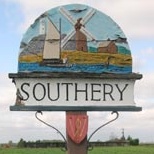 SOUTHERY PARISH COUNCIL Notice is hereby given that the Parish Council meeting is to be held on Monday 29th February 2016 at 7.00pm in Southery village hallYour attendance is requiredAGENDATo receive apologies for absenceTo record attendanceMinutes of last meetingMinutes of the meeting held on 1st February 2016will be discussed and agreed.Declarations of interestMembers are invited to declare personal or prejudicial interests in items on the agenda. It is a requirement that declarations from a member include the nature of the interest and whether it is personal or prejudicial.Chairman’s reports/updatesSpeed watch updateUpdate on path repairs at cemetery and materials required.Cllr D Everitt and Cllr J Hobden attended an planning training session on 29th Feb 2016.CorrespondenceSNAP minutes 3rd Feb 2016Information from Norfolk Association of local councils. A number of coffee mornings are being held around the county, an opportunity to meet and discuss topics with other Councilors and Clerks. Notification of new property address at 1a, 1b, 1c and 10 Orchard Way Southery.Norfolk Association of Local Councils spring conference, April 28th 2016.Norfolk Playing Field Association newsletter.East Cambridgeshire District Council is consulting on a new East Cambridgeshire Local Plan consultation. This plan will determine what East Cambridgeshire will look like in the future. The consultation and local plan will take place between 12th Feb - 24th March 2016.Planning applications16/00150/F: Variation of condition 2 attached to planning permission ref: 09/00427/F: to amend the design of the dwelling at South of 11 Common Lane.Payments for approvalClerk (Jan) 			£242.76Clerk expenses 			£38.70C Wills			 £Fuel for strimmer			 £4.90HMRC 			£E.on 			£180.66BCKLWN dog bins 			£563.47Thurlow Nunn 			£530.00Hodson office supplies 			£30.83K & M Lighting			 £115.78Norse playing field cut 			£106.80Matters requiring attentionSWISH would like the use of the playing field on 16th July 2016 for a carnival.Matters bought to the attention of the Council:Issues raised by the Council which are not on the agenda will be put forward to the next meeting of the Council; no decision will be taken at this meeting.Members of the public comments / questionsThe next meeting will be held on 4th April 2016 at 7.00pm in village hall.